*Размеры и детали уточняйте при заказе.Дорогие друзья!Все представленные фотоматериалы - это примеры продукции производимой нашим производством. Если в каталоге нет необходимого Вам изделия, уточните по телефону возможность производства. Будем рады изготовить для Вас любое изделие.602 - Пленки декоративные непрозрачные602 - Пленки декоративные непрозрачные602 - Пленки декоративные непрозрачные602 - Пленки декоративные непрозрачныеЦветаЦветаЦветаЦвета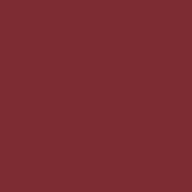 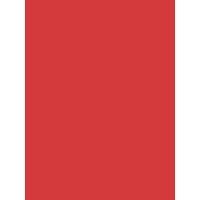 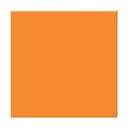 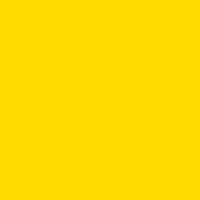 602-101602-102602-103602-104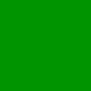 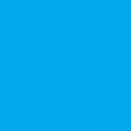 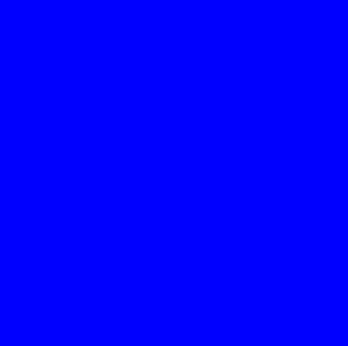 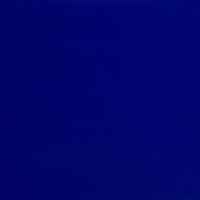 602-105602-106602-107602-108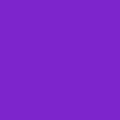 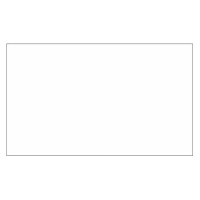 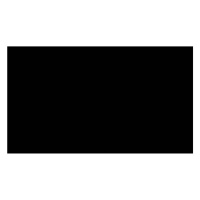 любой другой602-109602-110602-111602-112Древесный узорДревесный узорДревесный узорДревесный узор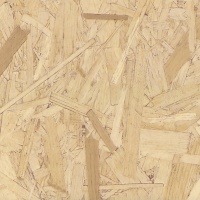 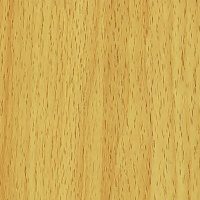 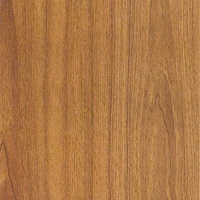 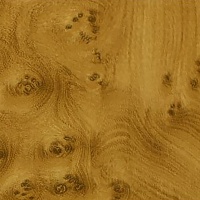 602-201602-202602-203602-204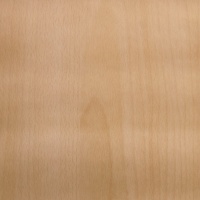 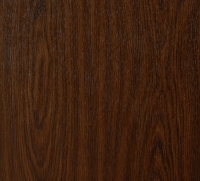 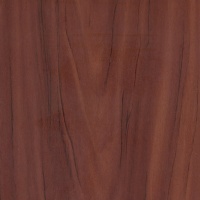 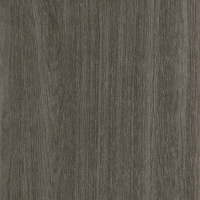 602-205602-206602-207602-208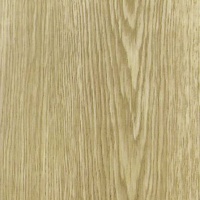 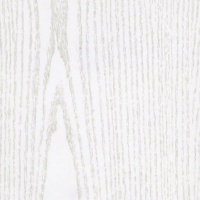 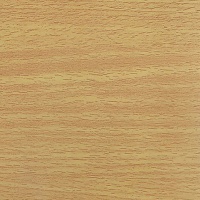 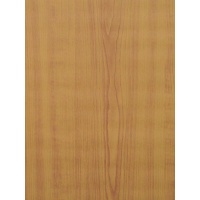 602-209602-210602-211602-212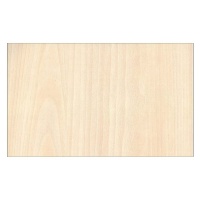 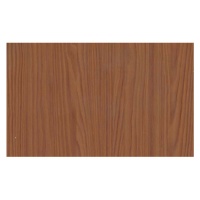 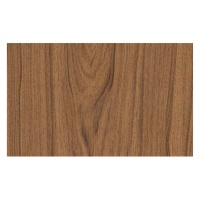 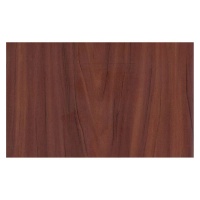 602-213602-214602-215602-216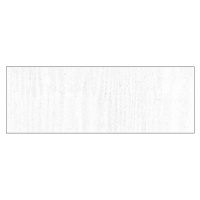 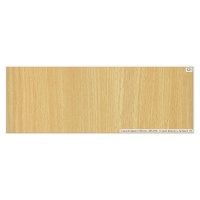 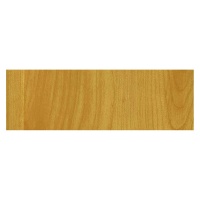 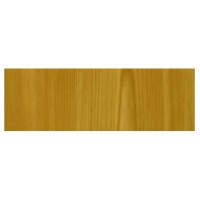 602-217602-218602-219602-220Камень/плиткаКамень/плиткаКамень/плиткаКамень/плитка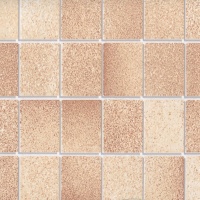 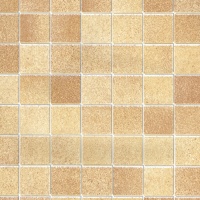 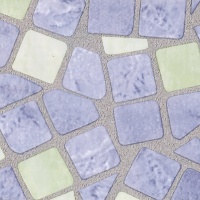 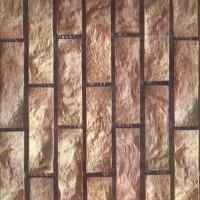 602-301602-302602-303602-304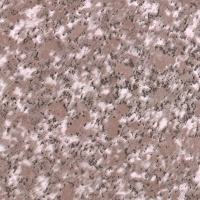 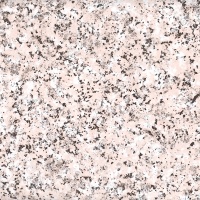 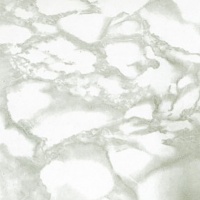 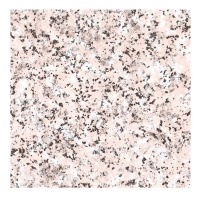 602-305602-306602-307602-308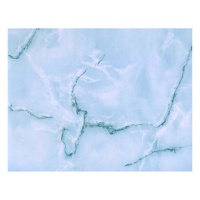 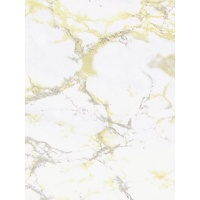 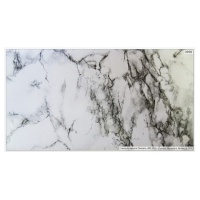 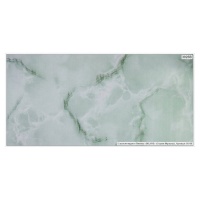 602-309602-310602-311602-312ГолографияГолографияГолографияГолография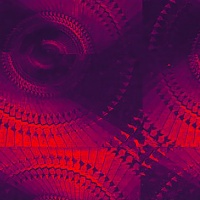 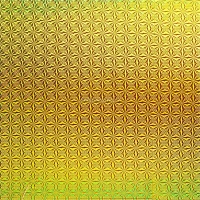 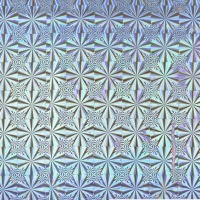 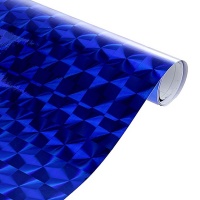 602-401602-402602-403602-404ФлораФлораФлораФлора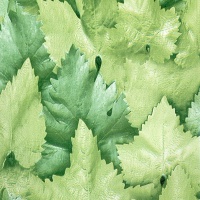 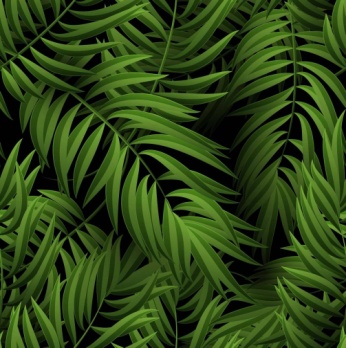 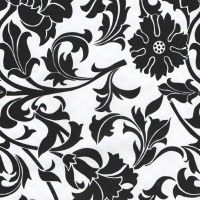 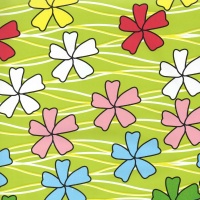 602-501602-502602-503602-504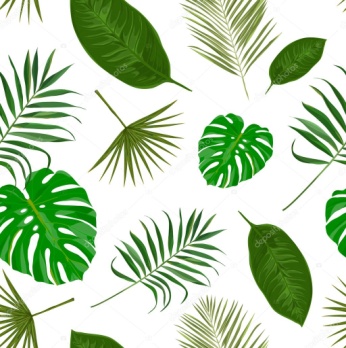 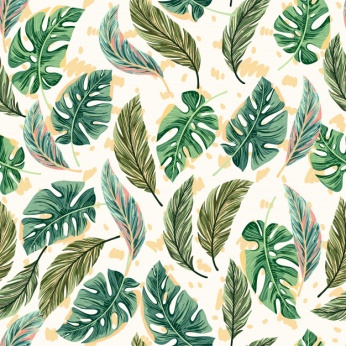 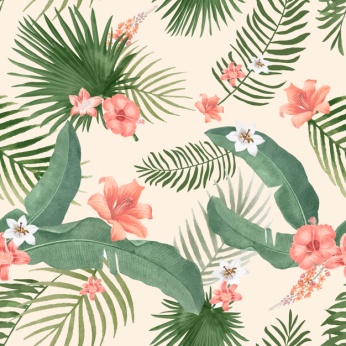 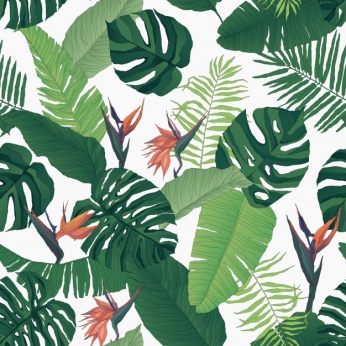 602-505602-506602-507602-508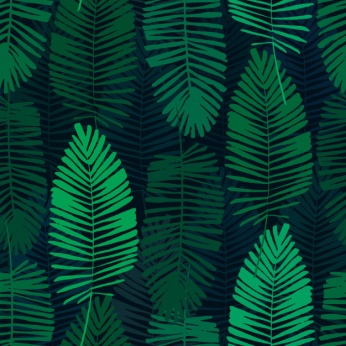 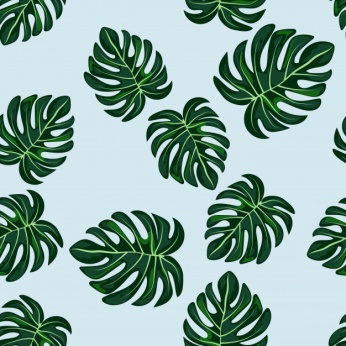 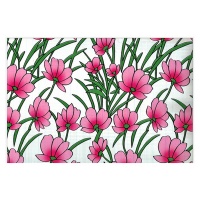 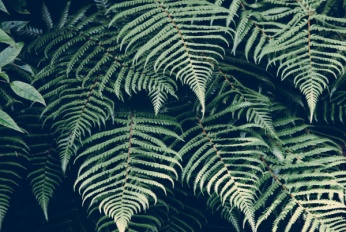 602-509602-510602-511602-512ДругоеДругоеДругоеДругое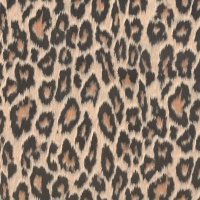 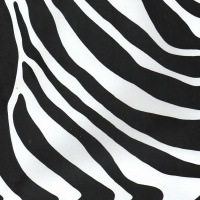 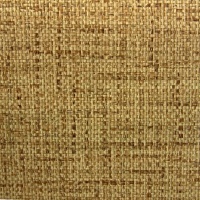 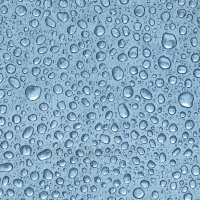 602-601602-602602-603602-604